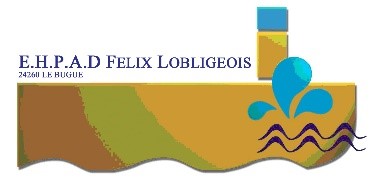 PRESENTATION RAPA Jean VézèreIDENTIFICATION DU SERVICEIDENTIFICATION DU SERVICEOrganisme gestionnaireEHPAD Félix LobligeoisRue la boetie24260 Le BugueNom du serviceRAPA Jean VézèreAdresse du service9 rue la boetie 24260 LE BUGUETéléphone05 53 07 99 96Adresse mailecofinances@ehpad-lebugue.frNom du directeur (par intérim)Karl KoukouiN° FINESS240006619Capacité d’accueil40 placesDate de créationCADRE REGLEMENTAIRE ET MISSIONSCADRE REGLEMENTAIRE ET MISSIONSCadre réglementaireCadre réglementaireLe fonctionnement des résidences autonomie est encadré par la loi du 2 janvier 2002 rénovant l’action sociale et médico-sociale ainsi que par les dispositions du Code de la construction et de l’habitation. C’est le conseil départemental qui délivre l’autorisation de fonctionnement aux résidences autonomie. Il vérifie la qualité des prestations par des évaluations régulières qui doivent être réalisées par les établissements.Le fonctionnement des résidences autonomie est encadré par la loi du 2 janvier 2002 rénovant l’action sociale et médico-sociale ainsi que par les dispositions du Code de la construction et de l’habitation. C’est le conseil départemental qui délivre l’autorisation de fonctionnement aux résidences autonomie. Il vérifie la qualité des prestations par des évaluations régulières qui doivent être réalisées par les établissements.MissionsMissionsLes résidences autonomie sont composées d’appartements privatifs et d’espaces communs partagés par les résidents (salle d’animation, salle de restaurant…). Elles accueillent en moyenne une cinquantaine de résidents.Les résidences autonomie proposent plusieurs types d’appartements :des studios (F1 ou F1bis),des F2 (appartement de deux pièces),des F3 (rarement).Le décret du 27 mai 2016 de la loi d’adaptation de la société au vieillissement définit une liste de prestations minimales délivrées aux personnes vivant dans les résidences autonomie :Gestion administrative de l’ensemble du séjour, notamment l’état des lieux contradictoire d’entrée et de sortie et l’élaboration et le suivi du contrat de séjourMise à disposition d’un logement privatif avec la possibilité d’installer le téléphone et de recevoir la télévisionMise à disposition et entretien des espaces collectifsAccès à une offre d’actions collectives ou individuelles de prévention de la perte d’autonomie au sein de la résidence autonomie ou à l’extérieurAccès à un service de restaurationAccès à un service de blanchisserieAccès à internet au moins dans une partie de la résidence autonomieAccès à un dispositif de sécurité apportant au résident une assistance et un moyen de se signaler 24h/24h.Accès aux animations et aux activités organisées dans l’enceinte de l’établissement et organisation d’activités extérieures.Selon le projet d’établissement de la résidence-autonomie, la prestation repas du petit déjeuner ou du dîner peut être incluse (livrée ou servie en salle) ou facultative (les logements sont équipés d’une petite cuisine).Les résidences autonomie sont composées d’appartements privatifs et d’espaces communs partagés par les résidents (salle d’animation, salle de restaurant…). Elles accueillent en moyenne une cinquantaine de résidents.Les résidences autonomie proposent plusieurs types d’appartements :des studios (F1 ou F1bis),des F2 (appartement de deux pièces),des F3 (rarement).Le décret du 27 mai 2016 de la loi d’adaptation de la société au vieillissement définit une liste de prestations minimales délivrées aux personnes vivant dans les résidences autonomie :Gestion administrative de l’ensemble du séjour, notamment l’état des lieux contradictoire d’entrée et de sortie et l’élaboration et le suivi du contrat de séjourMise à disposition d’un logement privatif avec la possibilité d’installer le téléphone et de recevoir la télévisionMise à disposition et entretien des espaces collectifsAccès à une offre d’actions collectives ou individuelles de prévention de la perte d’autonomie au sein de la résidence autonomie ou à l’extérieurAccès à un service de restaurationAccès à un service de blanchisserieAccès à internet au moins dans une partie de la résidence autonomieAccès à un dispositif de sécurité apportant au résident une assistance et un moyen de se signaler 24h/24h.Accès aux animations et aux activités organisées dans l’enceinte de l’établissement et organisation d’activités extérieures.Selon le projet d’établissement de la résidence-autonomie, la prestation repas du petit déjeuner ou du dîner peut être incluse (livrée ou servie en salle) ou facultative (les logements sont équipés d’une petite cuisine).PERSONNES ACCOMPAGNEESPERSONNES ACCOMPAGNEESProfil du publicProfil du publicLes résidences autonomie sont conçues pour accueillir dans un logement des personnes âgées majoritairement autonomes qui ne peuvent plus ou n’ont plus l’envie de vivre chez elles (à cause d’une baisse de revenus, de difficultés d’accès aux commerces, d’un sentiment d’isolement…).Les résidences autonomie accueillent les personnes seules ou les couples.Vivre dans une résidence autonomie permet de :continuer à vivre de manière indépendante ;bénéficier d’un environnement plus sécurisé ;utiliser des services collectifs : restauration, ménage, animations… ;avoir un loyer modéré.Les résidences autonomie ne sont pas, en principe, destinées à recevoir des personnes qui ont besoin de soins médicaux importants ou d’une assistance importante dans les actes de la vie quotidienne.Les soins médicaux et les soins courants des résidents sont réalisés le plus souvent par des intervenants extérieurs (médecins libéraux, SSIAD (services de soins infirmiers à domicile), infirmiers libéraux…). Dans certaines résidences autonomie, du personnel médical est présent sur place comme des aides-soignants ou des infirmiers.Les résidences autonomie sont conçues pour accueillir dans un logement des personnes âgées majoritairement autonomes qui ne peuvent plus ou n’ont plus l’envie de vivre chez elles (à cause d’une baisse de revenus, de difficultés d’accès aux commerces, d’un sentiment d’isolement…).Les résidences autonomie accueillent les personnes seules ou les couples.Vivre dans une résidence autonomie permet de :continuer à vivre de manière indépendante ;bénéficier d’un environnement plus sécurisé ;utiliser des services collectifs : restauration, ménage, animations… ;avoir un loyer modéré.Les résidences autonomie ne sont pas, en principe, destinées à recevoir des personnes qui ont besoin de soins médicaux importants ou d’une assistance importante dans les actes de la vie quotidienne.Les soins médicaux et les soins courants des résidents sont réalisés le plus souvent par des intervenants extérieurs (médecins libéraux, SSIAD (services de soins infirmiers à domicile), infirmiers libéraux…). Dans certaines résidences autonomie, du personnel médical est présent sur place comme des aides-soignants ou des infirmiers.EFFECTIFSEFFECTIFSQualificationNombre d’ETPDirection0Cadre0AS/ASH/OPQ2.5TOTAL2.5